Termo de Adequação*todas as informações DEVEM ser DIGITADAS e o documento deve ser impresso em 03 (três) vias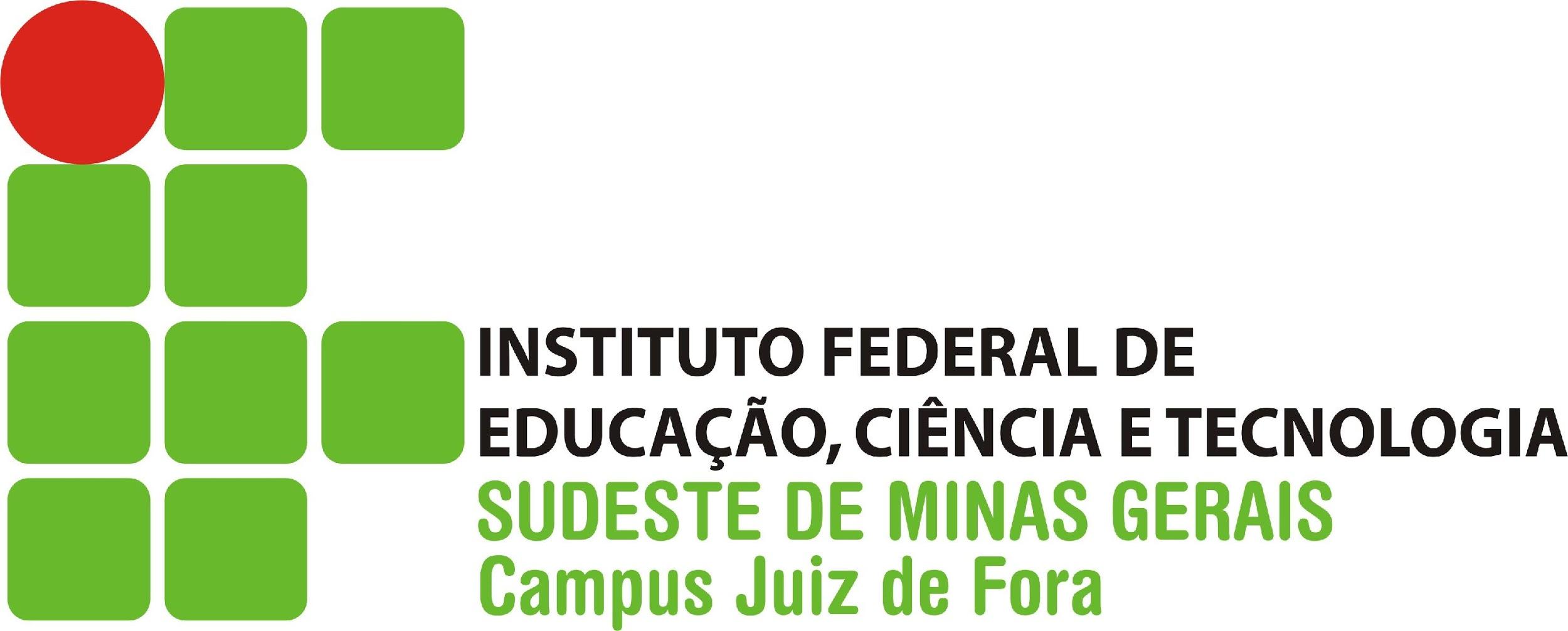 1 - IDENTIFICAÇÃO DAS PARTES     ALUNO (a):     CURSO:                                                                            MATRÍCULA:                                    CONCEDENTE:      REPRESENTANTE LEGAL:                          2 – ALTERAÇÃO DE MODALIDADE (requer novo Plano de Atividades)                          2 – ALTERAÇÃO DE MODALIDADE (requer novo Plano de Atividades)                          2 – ALTERAÇÃO DE MODALIDADE (requer novo Plano de Atividades)NOVA MODALIDADE:     ESTÁGIO OBRIGATÓRIO      ESTÁGIO NÃO OBRIGATÓRIOVIGÊNCIA DA NOVA MODALIDADE:INÍCIO:     TÉRMINO:     3 – REGIME DAS ATIVIDADES (requer novo Plano de Atividades)     9 - PROCEDIMENTOS DE SUPERVISÃO E ORIENTAÇÃO NO PERÍODO DA PANDEMIA COVID 19PARECER DO PROFESSOR ORIENTADORPARECER DO PROFESSOR ORIENTADOR  DEFERIDO   INDEFERIDO _________________________________________________ DATA:        DEFERIDO   INDEFERIDO _________________________________________________ DATA:      Estou ciente de que a natureza das atividades descritas no Plano de Estágio tem como base as Diretrizes Curriculares Nacionais e o Projeto Pedagógico do Curso acima citado. O documento está de acordo com as orientações e determinações emitidas pelas autoridades de saúde e pelo IF Sudeste MG, quanto aos cuidados para redução de riscos de exposição ao Coronavírus.Estou ciente de que a natureza das atividades descritas no Plano de Estágio tem como base as Diretrizes Curriculares Nacionais e o Projeto Pedagógico do Curso acima citado. O documento está de acordo com as orientações e determinações emitidas pelas autoridades de saúde e pelo IF Sudeste MG, quanto aos cuidados para redução de riscos de exposição ao Coronavírus.SUPERVISOR DO ESTÁGIO NA EMPRESAESTAGIÁRIO (A) OU RESPONSÁVEL LEGALAssinatura c/ carimboAssinaturaCOORDENADOR DO CURSO